													Committee Member Handbook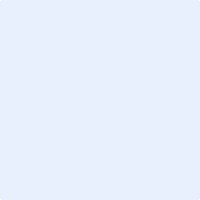 Suggested table of contentsWelcome message	1.	Legal status and compliance1.1	Constitution1.2	Certificate of incorporation1.3	Insurance policies certificate of currency1.4	Lease, tenure 1.5	ABN registration1.6	GST registration1.7	National and/or State Sporting Organisation affiliation1.8	Additional licenses and permits1.9	Records of secure information e.g. Bank accounts, Security Codes, Passwords2.	Organisational plans2.1	Strategic plan2.2	Operational plan2.3	Facility management plan2.4	Volunteer management plan2.5	Sponsorship and marketing plan2.6	Event management plan2.7	Risk management plan2.8	Organisation budget3.	Committee management3.1	Organisational structure3.2	Committee roles and responsibilities3.3	Induction process3.4	Code of conduct3.5	Committee work plan3.6	Committee members work plan3.7	Committee member contact list4.	Committee operations4.1	Policies, procedures and processes4.2	Committee agendas, minutes and reports4.3	Financial reports4.4	Insurance claims5.	Programs and projects5.1	Reports from programs5.2	Project plans and reports